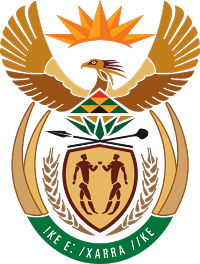 MINISTRY FOR COOPERATIVE GOVERNANCE AND TRADITIONAL AFFAIRSREPUBLIC OF SOUTH AFRICANATIONAL ASSEMBLYQUESTIONS FOR WRITTENQUESTION NUMBER 3529DATE OF PUBLICATION:  3 NOVEMBER 2017Mr M R Bara (DA) to ask the Minister of Cooperative Governance and Traditional Affairs:What number of persons worked in the office of the (a) Mayor, (b) Speaker, (c) Chief Whip, (d) each Mayoral Committee Member and (f) each chairperson of a committee at the Ekurhuleni Metropolitan Council, on (i) 1 August 2016 and (ii) 1 August 2017?			NW3957EREPLYThe information requested by the Honourable Member is not readily available in the Department. The Department has however, engaged the Provincial Departments responsible for Local Government to request the relevant information from municipality. The information will be submitted to the Honourable Member as soon as it is received.